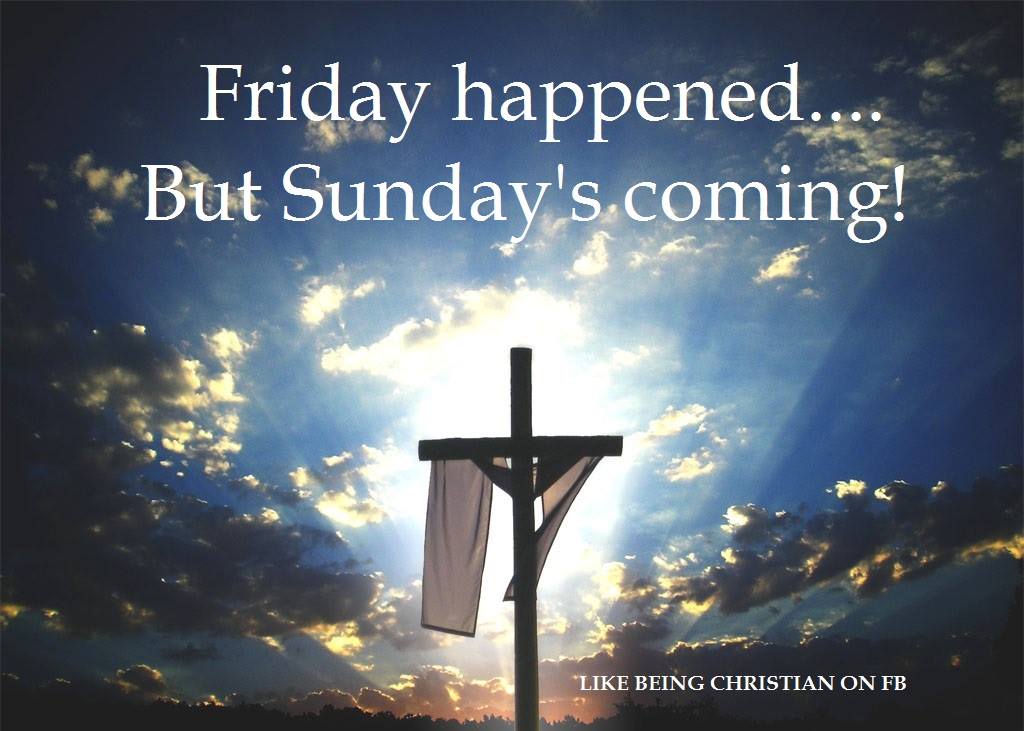 OPEN DOORS UNITED METHODIST CHURCHOF BLUE EYEEASTER SONRISE SERVICESunday, March 27, 20168:30 A.M.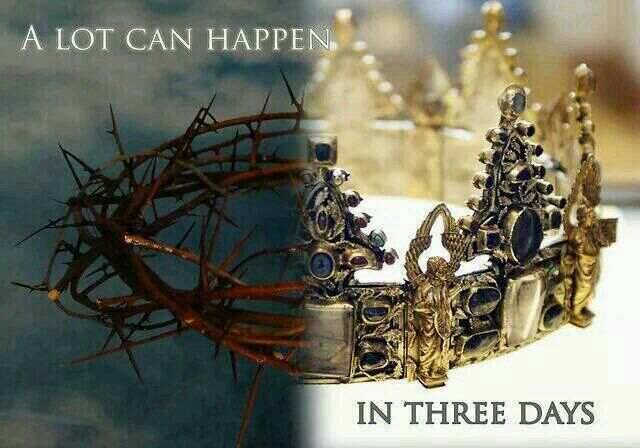 6238 E State HWY 86Blue Eye, MO 65616417-779-5677EASTER SONRISE SERVICEMarch 27, 2016PRELUDE					Janice SettlesWELCOMEOPENING   Pastor: Jesus Christ Has Risen	        People: He Has Risen Indeed!OPENING PRAYER (Unison)Almighty God, who hast brought again from the dead our Lord Jesus, the glorious Prince of Peace: Grant us power, we beseech thee, to rise with him to newness of life, that we may overcome the world with the wisdom of faith, and have part at last in the resurrection of the just. Amen.OPENING SONG			            FWS 2108 “O How He Loves You and Me”SCRIPTURE	--Mark 16:1-8AN EASTER AFFIRMATIONPastor: There was darkness over the earth before creation;People: There is darkness before birth;Pastor: The seed grows in darkness before it meets the light;People: There is darkness in the tomb before resurrection.Pastor: But now Christ is risen!People: The dawn has comePastor: A new creation has commencedPeople: The world is born anew.Pastor: Christ is Risen.People: HE IS RISEN INDEED!Pastor: Thanks be to God!People: Alleluia! Alleluia! Amen!SONG OF PRAISE				         UMH 322“Up from the Grave He Arose” PRAYER OF THANKSGIVINGPastor: On this day we overflow with thanks and praise, O God, for this is the day you have made, the day that fills us with both fear and great joy.People: On this day you sent your angels to roll back this stone and you raised Jesus, who had been crucified, from the dead.Pastor: Never again need we search for Jesus in the places of dead memories and buried dreams, for now he has been raised and goes forever ahead of us to open the gates of justice, preaching peace and the forgiveness of sins.People: Indeed though he was the stone rejected by the builders, you have made him the cornerstone, the rock on which is founded the life everlasting, the life that is hidden for us in Christ until it is revealed with Christ in glory.Pastor: We thank you and we praise you O God, both now, and through your living word, eternally.People: AmenSONGS OF PRAISE“In the Garden”					UMH 314“Jesus, Name above All Names”                                   FWS 2071“I Love You, Lord”		                                        FWS 2068MESSAGE			                                      Pastor Jack SmithSONG OF CLOSING			                          UMH 318“Christ Is Alive”CLOSING PRAYERBENEDICTIONPOSTLUDE		    	                                            Janice Settles